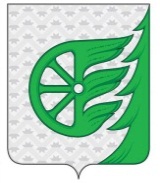 СОВЕТ ДЕПУТАТОВ ГОРОДСКОГО ОКРУГА ГОРОД ШАХУНЬЯНИЖЕГОРОДСКОЙ ОБЛАСТИР Е Ш Е Н И ЕОт 28 марта  2019 года                                                                                                                          №26-12О внесение изменений в решение Совета депутатов городского округа город Шахунья Нижегородской области от 27.04.2018 № 14-2 «Об утверждении Порядка организации и проведения общественных обсуждений или публичных слушаний по вопросам градостроительной деятельности на территории городского округа город Шахунья Нижегородской области»В связи с реструктуризацией администрации городского округа город Шахунья Нижегородской области на основании решения Совета депутатов городского округа город Шахунья Нижегородской области от 21.12.2018 №23-3 «О внесении изменений в решение Совета депутатов городского округа город Шахунья Нижегородской области от 23.10.2015 
№ 54-9 «Об утверждении структуры администрации городского округа город Шахунья Нижегородской области» Совет депутатов решил:В решение Совета депутатов городского округа город Шахунья Нижегородской области от 27.04.2018 № 14-2 «Об утверждении Порядка организации и проведения общественных обсуждений или публичных слушаний по вопросам градостроительной деятельности на территории городского округа город Шахунья Нижегородской области» внести изменения, изложив «Порядок организации и проведения общественных обсуждений или публичных слушаний по вопросам градостроительной деятельности на территории городского округа город Шахунья Нижегородской области» в новой редакции согласно приложению к настоящему решению.Настоящее решение вступает в силу со дня официального опубликования на                официальном сайте администрации городского округа город Шахунья Нижегородской                области.  Совету депутатов городского округа город Шахунья Нижегородской области обеспечить опубликование настоящего решения посредством размещения на официальном сайте администрации городского округа город Шахунья Нижегородской области.4. Контроль за исполнением настоящего решения рекомендовать осуществить начальнику Управления промышленности, транспорта, связи, жилищно-коммунального хозяйства, энергетики  и  архитектурной  деятельности   администрации городского округа город Шахунья Нижегородской области.Глава местного самоуправлениягородского округа город Шахунья                                                                                                  Р.В.Кошелев                                    Приложение к                                                                                        решению Совета депутатов городского округа город Шахунья Нижегородской области                                                                                                     от 28 марта  2019  №26-12 Порядок
организации и проведения общественных обсуждений или публичных слушаний по вопросам градостроительной деятельности на территории городского округа город Шахунья Нижегородской области1. Общие положения1.1. Настоящий Порядок разработан в соответствии с Градостроительным кодексом Российской Федерации, Федеральным законом от 6 октября 2003 года N 131-ФЗ "Об общих принципах организации местного самоуправления в Российской Федерации", Уставом городского округа город Шахунья Нижегородской области и устанавливает порядок организации и проведения общественных обсуждений или публичных слушаний по проектам генеральных планов, проектам правил землепользования и застройки, проектам планировки территории, проектам межевания территории, проектам правил благоустройства территорий, проектам решений о предоставлении разрешения на условно разрешенный вид использования земельного участка или объекта капитального строительства, проектам решений о предоставлении разрешения на отклонение от предельных параметров разрешенного строительства, реконструкции объектов капитального строительства (далее – по вопросам градостроительной деятельности) на территории городского округа город Шахунья Нижегородской области (далее  – общественные обсуждения или публичные слушания).1.2. Под общественными обсуждениями или публичными слушаниями в настоящем Порядке понимается форма реализации прав населения на участие в процессе принятия решений органами местного самоуправления посредством проведения собраний для публичного (общественного) обсуждения проектов  по вопросам градостроительной деятельности в целях соблюдения прав человека на благоприятные условия жизнедеятельности, прав и законных интересов правообладателей земельных участков и объектов капитального строительства.1.3 Участниками общественных обсуждений или публичных слушаний по проектам генеральных планов, проектам правил землепользования и застройки, проектам планировки территории, проектам межевания территории, проектам правил благоустройства территории, проектам, предусматривающим внесение изменений в один из указанных утвержденных документов, являются граждане, постоянно проживающие на территории городского округа, в отношении которой подготовлены данные проекты, правообладатели находящихся в границах этой территории земельных участков и (или) расположенных на них объектов капитального строительства, а также правообладатели помещений, являющихся частью указанных объектов капитального строительства.1.4. Участниками общественных обсуждений или публичных слушаний по проектам решений о предоставлении разрешений на условно разрешенный вид использования земельного участка или объекта капитального строительства, проектам решений о предоставлении разрешения на отклонение от предельных параметров разрешенного строительства, реконструкции объектов капитального строительства являются граждане, постоянно проживающие в пределах территориальной зоны, в границах которой расположен земельный участок или объект капитального строительства, в отношении которых подготовлены данные проекты, правообладатели находящихся в границах этой территориальной зоны земельных участков и (или) расположенных на них объектов капитального строительства, граждане, постоянно проживающие в границах земельных участков, прилегающих к земельному участку, в отношении которого подготовлены данные проекты, правообладатели таких земельных участков или расположенных на них объектов капитального строительства, правообладатели помещений, являющихся частью объекта капитального строительства, в отношении которого подготовлены данные проекты, а в случае, предусмотренном частью 3 статьи 39 Градостроительного Кодекса РФ, также правообладатели земельных участков и объектов капитального строительства, подверженных риску негативного воздействия на окружающую среду в результате реализации данных проектов.1.5. Участники общественных обсуждений или публичных слушаний в целях идентификации представляют сведения о себе (фамилию, имя, отчество (при наличии), дату рождения, адрес места жительства (регистрации) - для физических лиц; наименование, основной государственный регистрационный номер, место нахождения и адрес - для юридических лиц). Участники общественных обсуждений или публичных слушаний, являющиеся правообладателями соответствующих земельных участков и (или) расположенных на них объектов капитального строительства и (или) помещений, являющихся частью указанных объектов капитального строительства, также представляют сведения соответственно о таких земельных участках, объектах капитального строительства, помещениях, являющихся частью указанных объектов капитального строительства, из Единого государственного реестра недвижимости и иные документы, устанавливающие или удостоверяющие их права на такие земельные участки, объекты капитального строительства, помещения, являющиеся частью указанных объектов капитального строительства.1.6. Не требуется представление указанных в части 1.5 документов, подтверждающих сведения об участниках общественных обсуждений (фамилию, имя, отчество (при наличии), дату рождения, адрес места жительства (регистрации) - для физических лиц; наименование, основной государственный регистрационный номер, место нахождения и адрес - для юридических лиц), если данными лицами вносятся предложения и замечания, касающиеся проекта, подлежащего рассмотрению на общественных обсуждениях, посредством официального сайта или информационных систем (при условии, что эти сведения содержатся на официальном сайте или в информационных системах). При этом для подтверждения сведений, указанных в пункте 1.5., может использоваться единая система идентификации и аутентификации.1.7. На общественные обсуждения или публичные слушания в обязательном порядке выносятся:1) проекты генерального плана городского округа, проекты изменений  в генеральный план;2)  проекты правил землепользования и застройки городского округа, проекты изменений в  правила;3) проекты планировки территории и проекты внесения изменений в них;4) проекты межевания территорий и проекты внесения изменений в них;5) проекты решений о предоставлении разрешения на условно разрешенный вид использования земельного участка или объекта капитального строительства; 6) проекты решений о предоставлении разрешения на отклонение от предельных параметров разрешенного строительства, реконструкции объектов капитального строительства; 7) проекты правил благоустройства и проекты внесения изменений в них.2. Порядок организации и проведения общественных обсуждений илипубличных слушанийОбщественные обсуждения или публичные слушания проводятся в связи с подготовкой проектов документов, указанных в пункте 1.7. настоящего Порядка, а также в связи с обращениями заинтересованных лиц в целях решения вопросов, указанных в пункте 1.7. настоящего Порядка.Общественные обсуждения или публичные слушания назначаются главой местного самоуправления городского округа город Шахунья Нижегородской области (далее - глава местного самоуправления).Глава местного самоуправления принимает решение о назначении общественных обсуждений или публичных слушаний в срок, установленный настоящим Порядком для соответствующего проекта или вопроса градостроительной деятельности.Процедура проведения общественных обсуждений состоит из следующих этапов:оповещение о начале общественных обсуждений;размещение проекта, подлежащего рассмотрению на общественных обсуждениях, и информационных материалов к нему на официальном сайте администрации городского округа город Шахунья Нижегородской области (далее – официальный сайт) и открытие экспозиции или экспозиций такого проекта;проведение экспозиции или экспозиций проекта, подлежащего рассмотрению на общественных обсуждениях;подготовка и оформление протокола общественных обсуждений;подготовка и опубликование заключения о результатах общественных обсуждений.Процедура проведения публичных слушаний состоит из следующих этапов:оповещение о начале публичных слушаний;размещение проекта, подлежащего рассмотрению на публичных слушаниях, и информационных материалов к нему на официальном сайте и открытие экспозиции или экспозиций такого проекта;проведение экспозиции или экспозиций проекта, подлежащего рассмотрению на публичных слушаниях;проведение собрания или собраний участников публичных слушаний;подготовка и оформление протокола публичных слушаний;подготовка и опубликование заключения о результатах публичных слушаний.После принятия решения главой местного самоуправления о назначении общественных обсуждений или публичных слушаний, оповещение о начале общественных обсуждений или публичных слушаний подлежит опубликованию в официальном печатном средстве массовой информации и размещению на официальном сайте администрации городского округа город Шахунья Нижегородской области в сети "Интернет". С момента опубликования оповещения участники общественных обсуждений или публичных слушаний считаются оповещенными. Заинтересованные лица могут быть дополнительно извещены телефонограммой, письмом.3. Организатор общественных обсуждений или публичных слушаний3.1. Органом, уполномоченным на организацию и проведение общественных обсуждений или публичных слушаний по проектам и вопросам, указанным в подпунктах 3, 4, 7 пункта 1.7. настоящего Порядка, является администрация городского округа город Шахунья Нижегородской области в пределах полномочий (далее – администрация, уполномоченный орган).Ответственным за организацию и проведение общественных обсуждений или публичных слушаний по проектам и вопросам, указанным в подпункте 3 пункта 1.7. настоящего Порядка, является Управление промышленности, транспорта, связи, жилищно-коммунального хозяйства,  энергетики  и  архитектурной  деятельности   администрации    городского  округа  город Шахунья Нижегородской области.Ответственным за организацию и проведение общественных обсуждений или публичных слушаний по проектам и вопросам, указанным в подпункте 4 пункта 1.7. настоящего Порядка, является Управление экономики, прогнозирования, инвестиционной политики и муниципального имущества   городского  округа  город Шахунья Нижегородской области.Ответственным за организацию и проведение общественных обсуждений или публичных слушаний по проектам и вопросам, указанным в подпункте 7 пункта 1.7. настоящего Порядка, является Управление по работе с территориями и благоустройству администрации  городского  округа  город Шахунья Нижегородской области.3.2. Органом, уполномоченным на проведение общественных обсуждений или публичных слушаний по проектам и вопросам, указанным в подпунктах 1, 2, 5, 6, пункта 1.7. настоящего Порядка, является Комиссия по землепользованию и застройке городского округа город Шахунья Нижегородской области (далее – Комиссия).Срок проведения общественных обсуждений или публичных слушаний4.1. Общественные обсуждения или публичные слушания проводятся в следующие сроки:- по проекту генерального плана и по проектам, предусматривающим внесение изменений в генеральный план с момента оповещения жителей городского округа об их проведении до дня опубликования заключения о результатах общественных обсуждений или публичных слушаний не менее одного месяца и не более трех месяцев;- по проектам правил землепользования и застройки или проектов о внесении изменений в правила землепользования и застройки составляет не менее двух и не более четырех месяцев со дня опубликования такого проекта. В случае подготовки изменений в правила землепользования и застройки в части внесения изменений в градостроительный регламент, установленный для конкретной территориальной зоны, общественные обсуждения или публичные слушания по внесению изменений в правила землепользования и застройки проводятся в границах территориальной зоны, для которой установлен такой градостроительный регламент. В этих случаях срок проведения общественных обсуждений или публичных слушаний не может быть более чем один месяц;- по проектам решений о предоставлении разрешения на условно разрешенный вид использования земельного участка или объекта капитального строительства со дня оповещения жителей городского округа об их проведении до дня опубликования заключения о результатах общественных обсуждений или публичных слушаний не может быть более одного месяца; - по проектам решений о предоставлении разрешения на отклонение от предельных параметров разрешенного строительства, реконструкции объектов капитального строительства со дня оповещения жителей городского округа об их проведении до дня опубликования заключения о результатах общественных обсуждений или публичных слушаний не может быть более одного месяца;-  по проектам планировки территории или внесение изменений в документацию по планировке территории со дня оповещения жителей городского округа об их проведении до дня опубликования заключения о результатах общественных обсуждений или публичных слушаний не может быть менее одного месяца и более трех месяцев; - по проектам межевания территории со дня оповещения жителей городского округа об их проведении до дня опубликования заключения о результатах общественных обсуждений или публичных слушаний не может быть менее одного месяца и более трех месяцев; - по проектам правил благоустройства территорий, или проектов о внесении изменений в правила благоустройства со дня оповещения жителей городского округа об их проведении до дня опубликования заключения о результатах общественных обсуждений или публичных слушаний не может быть менее одного месяца и более трех месяцев. 5. Официальный сайт и (или) информационные системы5.1. Официальный сайт и (или) информационные системы должны обеспечивать возможность:1) проверки участниками общественных обсуждений полноты и достоверности отражения на официальном сайте и (или) в информационных системах внесенных ими предложений и замечаний;2) представления информации о результатах общественных обсуждений, количестве участников общественных обсуждений.Требования к информационным стендамИнформационные стенды, на которых размещаются оповещения о начале общественных обсуждений или публичных слушаний, должны быть максимально заметны, хорошо просматриваемы и функциональны.Информационные стенды оборудуются около или внутри здания, уполномоченного на проведение общественных обсуждений или публичных слушаний органа местного самоуправления, иных предприятий и организаций, в местах массового скопления людей по договоренности с указанными предприятиями и организациями,  в местах массового скопления граждан и в иных местах, расположенных на территории, в отношении которой подготовлены соответствующие проекты, и (или) в границах территориальных зон и (или) земельных участков, указанных в пункте 1.4 настоящего Порядка (далее - территория, в пределах которой проводятся общественные обсуждения или публичные слушания), иными способами, обеспечивающими доступ участников общественных обсуждений или публичных слушаний к указанной информации.Информационные стенды, на которых размещается оповещение о начале общественных обсуждений или публичных слушаний, должны размещаться в месте, имеющем достаточное свободное пространство, позволяющее пользователю находиться около стенда и знакомиться с информацией. При размещении информационного стенда внутри помещения должен быть обеспечен доступ через центральный вход в здание.При размещении информации на стенде должны соблюдаться следующие требования:-  размещение информации на стенде на уровне глаз человека среднестатистического роста;-  использование удобного для чтения шрифта текста на белом фоне;-  понятная для пользователей структура и логическая последовательность изложения текста на стенде;-  наличие содержания и цветовой маркировки текста, позволяющей без временных затрат найти нужный блок информации на стенде;-  обеспечение возможности копирования, записи информации на запоминающие устройства пользователя информации, запрет на введение препятствий для фото- и видеосъемки;В случае недостаточной освещенности, затрудняющей ознакомление граждан с информацией, должно быть обеспечено постоянное освещение стендов. В темное время суток наличие освещения информационных стендов обязательно.7. Форма оповещения7.1. Организатор общественных обсуждений или публичных слушаний оповещает жителей о предстоящих общественных обсуждениях или публичных слушаниях путем опубликования распоряжения главы местного самоуправления о назначении общественных обсуждений или публичных слушаний в газете «Знамя труда».Одновременно распоряжение главы местного самоуправления о назначении общественных обсуждений или публичных слушаний размещается на официальном сайте администрации городского округа в информационно-телекоммуникационной сети «Интернет».7.2. Дополнительно осуществляется информирование населения в форме объявлений по месту расположения обсуждаемого на общественных обсуждениях или публичных слушаниях проекта (вопроса).7.3. В объявлении о проведении общественных обсуждений или публичных слушаний должна содержаться информация:о проекте, подлежащем рассмотрению на общественных обсуждениях или публичных слушаниях, и перечень информационных материалов к такому проекту;о порядке и сроках проведения общественных обсуждений или публичных слушаний по проекту, подлежащему рассмотрению на общественных обсуждениях или публичных слушаниях;о месте, дате открытия экспозиции или экспозиций проекта, подлежащего рассмотрению на общественных обсуждениях или публичных слушаниях, о сроках проведения экспозиции или экспозиций такого проекта, о днях и часах, в которые возможно посещение указанных экспозиции или экспозиций;о порядке, сроке и форме внесения участниками общественных обсуждений или публичных слушаний предложений и замечаний, касающихся проекта, подлежащего рассмотрению на общественных обсуждениях или публичных слушаниях.7.4. Оповещение о начале общественных обсуждений также должно содержать информацию об официальном сайте, на котором будут размещены проект, подлежащий рассмотрению на общественных обсуждениях или публичных слушаниях, и информационные материалы к нему, или об информационных системах, в которых будут размещены такой проект и информационные материалы к нему, с использованием которых будут проводиться общественные обсуждения. Оповещение о начале публичных слушаний также должно содержать информацию об официальном сайте, на котором будут размещены проект, подлежащий рассмотрению на публичных слушаниях, и информационные материалы к нему, информацию о дате, времени и месте проведения собрания или собраний участников публичных слушаний.7.5. В сообщении, направляемом правообладателям земельных участков, объектов капитального строительства, указанных в п. 1.4. настоящего Порядка указываются: 1) наименование проекта (вопроса), по которому проводятся общественные обсуждения или публичные слушания;2) сведения о сроке проведения общественных обсуждений или публичных слушаний, в том числе: дате, времени и месте проведения открытого обсуждения проектов (вопросов), рассматриваемых на публичных слушаниях;3) порядок и срок приема предложений и замечаний по проекту (вопросу), рассматриваемому на общественных обсуждениях или публичных слушаниях.Вопросы, подлежащие рассмотрению на общественных обсуждениях или публичных слушаниях, перечисленные в пункте 1.7. настоящего Порядка, размещаются на информационных стендах, оборудованных около здания, уполномоченного на проведение общественных обсуждений или публичных слушаний органа местного самоуправления, в местах массового скопления граждан и в иных местах, расположенных на территории, в отношении которой подготовлены соответствующие проекты, и (или) в границах территориальных зон и (или) земельных участков, указанных в п. 1.4. (далее - территория, в пределах которой проводятся общественные обсуждения или публичные слушания), иными способами, обеспечивающими доступ участников общественных обсуждений или публичных слушаний к указанной информации.Порядок проведения экспозицииВ целях доведения до населения информации о содержании предмета общественных обсуждений или публичных слушаний уполномоченный орган в обязательном порядке организует экспозиции демонстрационных материалов по предмету общественных обсуждений или публичных слушаний.Экспозиция должна быть организована не позднее чем через 10 дней со дня опубликования информационного сообщения.  Предоставление помещения для проведения экспозиции обеспечивает уполномоченный орган за счет заказчика в общественных местах, обеспечивающих присутствие определенно заинтересованной общественности.8.4. На экспозиции  должны быть представлены:- документация;- пояснительная записка к документации;- копии согласований документации, полученные в соответствии с законами и иными нормативными правовыми актами Российской Федерации, законами и иными нормативными правовыми актами  Нижегородской области и муниципальными правовыми актами;- копия публикации информационного сообщения о проведении общественных обсуждений или публичных слушаний с указанием выходных данных средства массовой информации;- иные информационные и демонстрационные материалы, обеспечивающие полноту и достоверность информирования граждан по предмету общественных обсуждений или публичных слушаний.8.5. В месте размещения экспозиции уполномоченным органом осуществляется  учет мнений   общественности.Мнения общественности учитываются в специальном журнале учета заявлений и предложений заинтересованных лиц. Указанный журнал подлежит учету и хранению в составе материалов общественный обсуждений или публичных слушаний, и после их проведения является приложением к протоколу общественных обсуждений или публичных слушаний.Общественные обсуждения или публичные слушания по проекту генерального плана городского округа, в том числе по внесению в него изменений9.1. Общественные обсуждения или публичные слушания по проекту генерального плана городского округа и по проектам, предусматривающим  внесение изменений в него, организуются администрацией городского округа в соответствии с положениями статьи 28 Градостроительного кодекса Российской Федерации и проводятся в каждом населенном пункте городского округа. Оповещение жителей об общественных обсуждениях или публичных слушаниях проводится в соответствии с настоящим Порядком.9.2. При проведении общественных обсуждений или публичных слушаний в целях обеспечения всем заинтересованным лицам равных возможностей для участия в общественных обсуждениях или публичных слушаниях территория населенного пункта может быть разделена на части. 9.3. Глава местного самоуправления городского округа с учетом заключения о результатах общественных обсуждений или публичных слушаний принимает решение:1) о согласии с проектом генерального плана и направлении его в Совет депутатов городского округа;2) об отклонении проекта генерального плана и о направлении его на доработку.Общественные обсуждения или публичные слушания по проекту Правил землепользования и застройки городского округа10.1. Общественные обсуждения или публичные слушания по проекту Правил землепользования и застройки городского округа (далее - Правила), а также по внесению в них изменений организует и проводит постоянно действующая Комиссия по Правилам землепользования и застройки городского округа (далее - Комиссия). Оповещение жителей об общественных обсуждениях или публичных слушаниях проводится в порядке, установленном настоящим Порядком.10.2. После завершения общественных обсуждений или публичных слушаний по проекту Правил Комиссия с учетом результатов общественных обсуждений или публичных слушаний обеспечивает внесение изменений в проект Правил и представляет указанный проект главе местного самоуправления городского округа. Обязательными приложениями к проекту Правил являются протокол общественных обсуждений или публичных слушаний и заключение о результатах общественных обсуждений или публичных слушаний, за исключением случаев, если их проведение в соответствии с Градостроительным Кодексом Российской Федерации не требуется.10.3. Глава местного самоуправления городского округа в течение десяти дней после представления ему проекта правил землепользования и застройки и указанных в части 10.2. настоящего Порядка обязательных приложений должен принять решение о направлении указанного проекта в Совет депутатов городского округа или об отклонении проекта правил землепользования и застройки и о направлении его на доработку с указанием даты его повторного представления.11. Общественные обсуждения или публичные слушания по вопросам предоставления разрешения на условно разрешенный вид использования земельного участка или объекта капитального строительства11.1. Общественные обсуждения или публичные слушания по вопросам предоставления разрешения на условно разрешенный вид использования земельного участка или объекта капитального строительства организуются и проводятся Комиссией на основании поступивших заявлений физических или юридических лиц. 11.2. В случае если условно разрешенный вид использования земельного участка или объекта капитального строительства может оказать негативное воздействие на окружающую среду, общественные обсуждения или публичные слушания проводятся с участием правообладателей земельных участков и объектов капитального строительства, подверженных риску такого негативного воздействия.11.3. Организатор общественных обсуждений или публичных слушаний направляет сообщения о проведении общественных обсуждений или публичных слушаний по проекту решения о предоставлении разрешения на условно разрешенный вид использования правообладателям земельных участков, имеющих общие границы с земельным участком, применительно к которому запрашивается данное разрешение, правообладателям объектов капитального строительства, расположенных на земельных участках, имеющих общие границы с земельным участком, применительно к которому запрашивается данное разрешение, и правообладателям помещений, являющихся частью объекта капитального строительства, применительно к которому запрашивается данное разрешение. Указанные сообщения направляются не позднее чем через десять дней со дня поступления заявления заинтересованного лица о предоставлении разрешения на условно разрешенный вид использования.11.4. Расходы, связанные с организацией и проведением общественных обсуждений или публичных слушаний по проекту решения о предоставлении разрешения на условно разрешенный вид использования земельного участка или объекта капитального строительства, несет физическое или юридическое лицо, заинтересованное в предоставлении такого разрешения.11.5. На основании заключения о результатах общественных обсуждений или публичных слушаний по проекту решения о предоставлении разрешения на условно разрешенный вид использования земельного участка или объекта капитального строительства Комиссия осуществляет подготовку рекомендаций о предоставлении разрешения на условно разрешенный вид использования или об отказе в предоставлении такого разрешения с указанием причин принятого решения и направляет их главе местного самоуправления городского округа.11.6. На основании указанных в части 11.5. настоящего раздела рекомендаций глава  местного самоуправления городского округа в течение трех дней со дня поступления таких рекомендаций принимает решение о предоставлении разрешения на условно разрешенный вид использования или об отказе в предоставлении такого разрешения. Указанное решение подлежит опубликованию в порядке, установленном для официального опубликования муниципальных правовых актов, иной официальной информации, и размещается на официальном сайте администрации городского округа в сети "Интернет".11.7. В случае если условно разрешенный вид использования земельного участка или объекта капитального строительства включен в градостроительный регламент в установленном для внесения изменений в правила землепользования и застройки порядке после проведения общественных обсуждений или публичных слушаний по инициативе физического или юридического лица, заинтересованного в предоставлении разрешения на условно разрешенный вид использования, решение о предоставлении разрешения на условно разрешенный вид использования такому лицу принимается без проведения общественных обсуждений или публичных слушаний.12. Общественные обсуждения или публичные слушания по предоставления разрешения на отклонение от предельных параметров разрешенного строительства, реконструкции объектов капитального строительства12.1. Правообладатели земельных участков, размеры которых меньше установленных градостроительным регламентом минимальных размеров земельных участков либо конфигурация, инженерно-геологические или иные характеристики которых неблагоприятны для застройки, вправе обратиться за разрешениями на отклонение от предельных параметров разрешенного строительства, реконструкции объектов капитального строительства.Общественные обсуждения или публичные слушания по проектам решения о предоставлении разрешения на отклонение от предельных параметров разрешенного строительства, реконструкции объектов капитального строительства,  организуются и проводятся Комиссией на основании поступивших заявлений физических или юридических лиц. 12.2. Отклонение от предельных параметров разрешенного строительства, реконструкции объектов капитального строительства разрешается для отдельного земельного участка при соблюдении требований технических регламентов. Отклонение от предельных параметров разрешенного строительства, реконструкции объектов капитального строительства в части предельного количества этажей, предельной высоты зданий, строений, сооружений и требований к архитектурным решениям объектов капитального строительства в границах территорий исторических поселений федерального или регионального значения не допускается.12.3. Организатор общественных обсуждений или публичных слушаний направляет сообщения о проведении общественных обсуждений или публичных слушаний по проекту решения о предоставлении разрешения на отклонение от предельных параметров разрешенного строительства, реконструкции объектов капитального строительства правообладателям земельных участков, имеющих общие границы с земельным участком, применительно к которому запрашивается данное разрешение, правообладателям объектов капитального строительства, расположенных на земельных участках, имеющих общие границы с земельным участком, применительно к которому запрашивается данное разрешение, и правообладателям помещений, являющихся частью объекта капитального строительства, применительно к которому запрашивается данное разрешение. Указанные сообщения направляются не позднее чем через 10 дней со дня поступления заявления заинтересованного лица о предоставлении разрешения на отклонение от предельных параметров разрешенного строительства, реконструкции объектов капитального строительства.12.4. Расходы, связанные с организацией и проведением общественных обсуждений или публичных слушаний по проекту решения о предоставлении разрешения на отклонение от предельных параметров разрешенного строительства, реконструкции объектов капитального строительства, несет физическое или юридическое лицо, заинтересованное в предоставлении такого разрешения.12.5. На основании заключения о результатах общественных обсуждений или публичных слушаний по проекту решения о предоставлении разрешения на отклонение от предельных параметров разрешенного строительства, реконструкции объектов капитального строительства Комиссия осуществляет подготовку рекомендаций о предоставлении разрешения на отклонение от предельных параметров разрешенного строительства, реконструкции объектов капитального строительства или об отказе в предоставлении такого разрешения с указанием причин принятого решения и направляет их главе местного самоуправления городского округа.12.6. На основании указанных в части 12.5. настоящего раздела рекомендаций глава  местного самоуправления городского округа в течение семи дней со дня поступления таких рекомендаций принимает решение о предоставлении разрешения на отклонение от предельных параметров разрешенного строительства, реконструкции объектов капитального строительства или об отказе в предоставлении такого разрешения. 12.7. Физическое или юридическое лицо вправе оспорить в судебном порядке решение о предоставлении разрешения на отклонение от предельных параметров разрешенного строительства, реконструкции объектов капитального строительства или об отказе в предоставлении такого разрешения.12.8. Предоставление разрешения на отклонение от предельных параметров разрешенного строительства, реконструкции объектов капитального строительства не допускается, если такое отклонение не соответствует ограничениям использования объектов недвижимости, установленным на приаэродромной территории.13. Общественные обсуждения или публичные слушания по проекту планировки территории и проектам межевания территорий13.1. Проекты планировки территории и проекты межевания территории, решение об утверждении которых принимается органами местного самоуправления городского округа город Шахунья Нижегородской области, до их утверждения подлежат обязательному рассмотрению на общественных обсуждениях или публичных слушаниях.13.2. Общественные обсуждения или публичные слушания по проекту планировки территории и проекту межевания территории проводятся в порядке, установленном ст. 5.1 Градостроительного кодекса Российской Федерации с учетом положений статьи 46 Градостроительного кодекса Российской Федерации. 13.3. Управление промышленности, транспорта, связи, жилищно-коммунального хозяйства,  энергетики  и  архитектурной  деятельности   администрации    городского  округа  город Шахунья Нижегородской области направляет главе местного самоуправления городского округа подготовленную документацию по планировке территории, протокол общественных обсуждений или публичных слушаний по проекту планировки территории и проекту межевания территории и заключение о результатах общественных обсуждений или публичных слушаний не позднее чем через пятнадцать дней со дня проведения общественных обсуждений или публичных слушаний.13.4. Глава местного самоуправления городского округа с учетом протокола общественных обсуждений или публичных слушаний по проекту планировки территории и проекту межевания территории и заключения о результатах общественных обсуждений или публичных слушаний принимает решение об утверждении документации по планировке территории или об отклонении такой документации и о направлении ее в Управление промышленности, транспорта, связи, жилищно-коммунального хозяйства,  энергетики  и  архитектурной  деятельности   администрации    городского  округа  город Шахунья Нижегородской области на доработку с учетом указанных протокола и заключения.13.5. Основанием для отклонения документации по планировке территории, подготовленной лицами, указанными в части 1.1 статьи 45 Градостроительного кодекса Российской Федерации, и направления ее на доработку является несоответствие такой документации требованиям, указанным в части 10 статьи 45 Градостроительного кодекса Российской Федерации. В иных случаях отклонение представленной такими лицами документации по планировке территории не допускается.13.6. Утвержденная документация по планировке территории (проекты планировки территории и проекты межевания территории) подлежит опубликованию в порядке, установленном для официального опубликования муниципальных правовых актов, иной официальной информации, в течение семи дней со дня утверждения указанной документации и размещается на официальном сайте администрации городского округа в сети "Интернет".14. Общественные обсуждения или публичные слушания по проекту              правил благоустройства территорий и изменений в них14.1. Публичные слушания или общественные обсуждения по проекту правил благоустройства территории городского округа, а также по внесению в них изменений организует администрация городского округа в соответствии с положениями статьи 5.1. Градостроительного кодекса Российской Федерации, настоящего Порядка. Оповещение жителей об общественных обсуждениях или публичных слушаниях проводится в порядке, установленном настоящим Порядком.14.2. После завершения общественных осуждений или публичных слушаний по проекту Правил благоустройства территории городского округа, указанный проект Правил представляется главе местного самоуправления городского округа. Обязательными приложениями к проекту Правил благоустройства территории городского округа являются протокол общественных обсуждений или публичных слушаний.14.3. Глава местного самоуправления городского округа в течение десяти дней после представления ему проекта правил благоустройства территории городского округа и указанных в части 10.4. настоящего Порядка  обязательных приложений направляет  указанный проект в Совет депутатов городского округа для рассмотрения и утверждения.